Мастер-класс 5 класс, учитель технологии Клименко Надежда ЯковлевнаПапье-маше. Научить выполнять и творчески оформлять работу. Потребуется: кусочки бумаги, клейстер, шаблон, гуашевые краски, кисточка, мебельный лак.Ход занятия. Шаблон (блюдо) промазываем растительным маслом. На бумагу наносим клейстер и накладываем на шаблон, плотно придавливая, накладываем 8 слоев, сушим, наносим рисунок, покрываем лаком.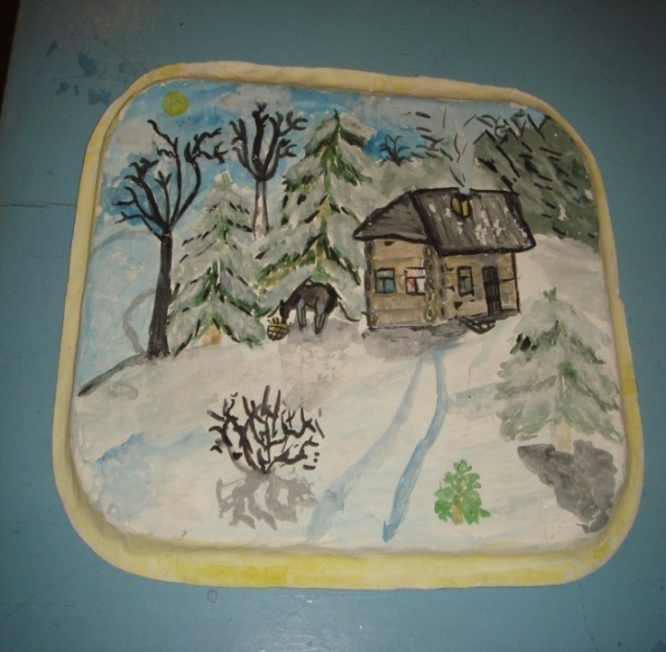 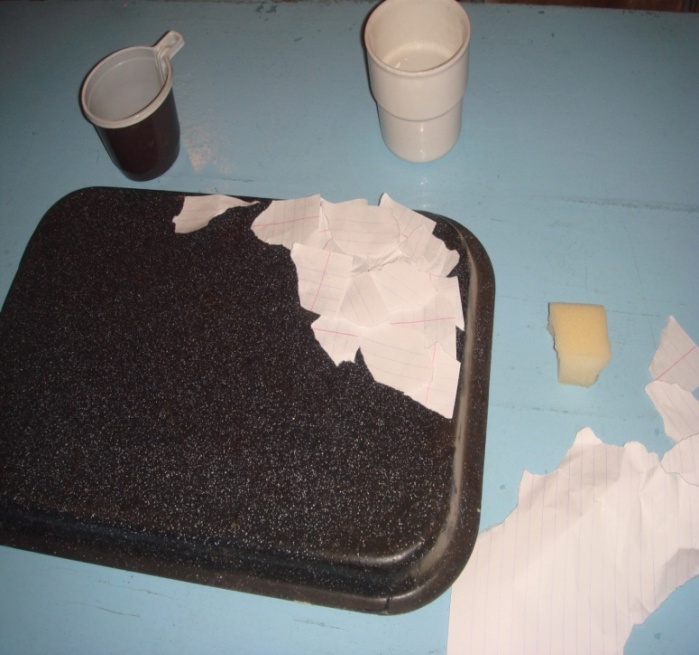 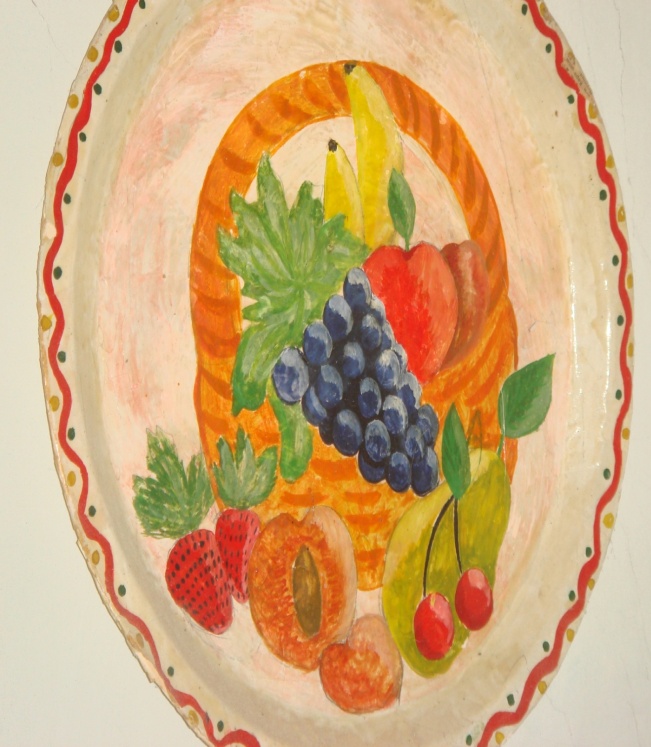 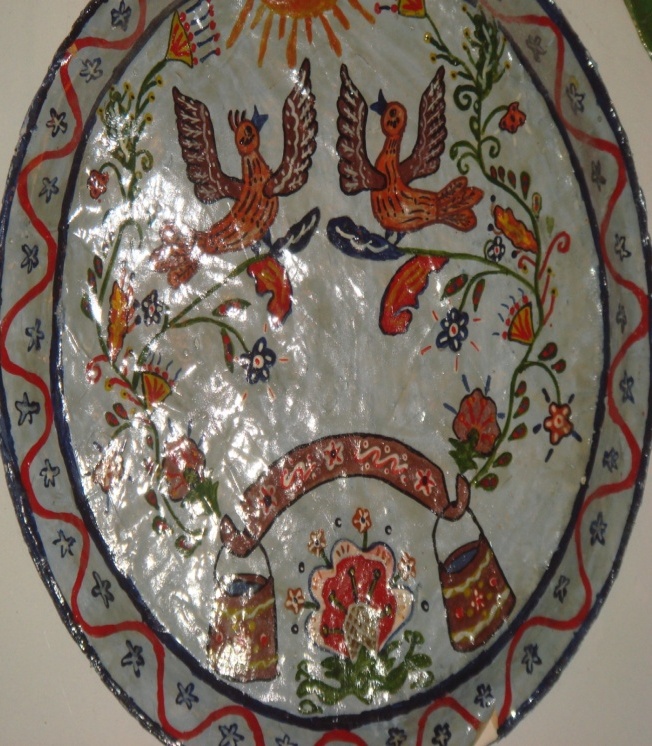 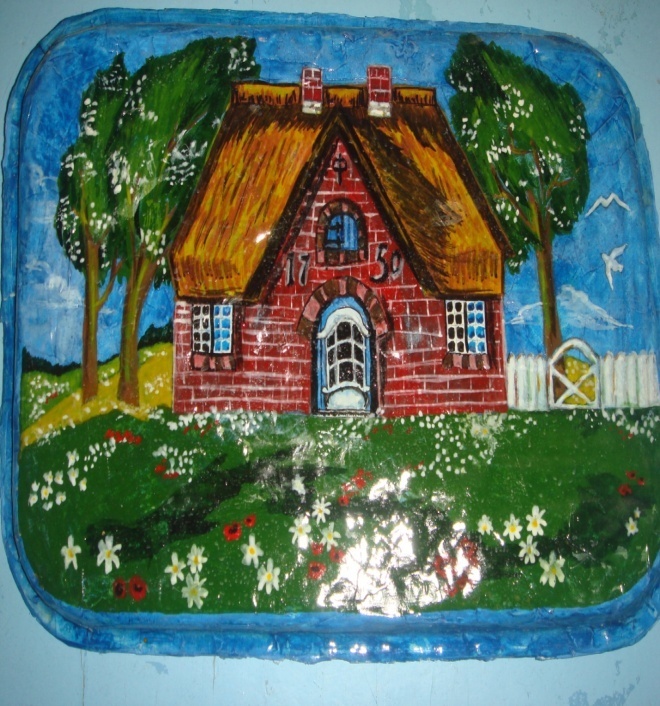 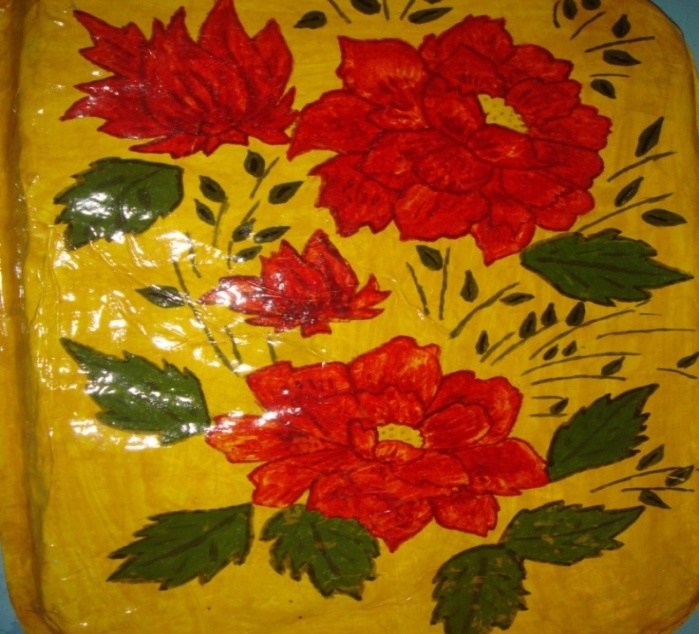 